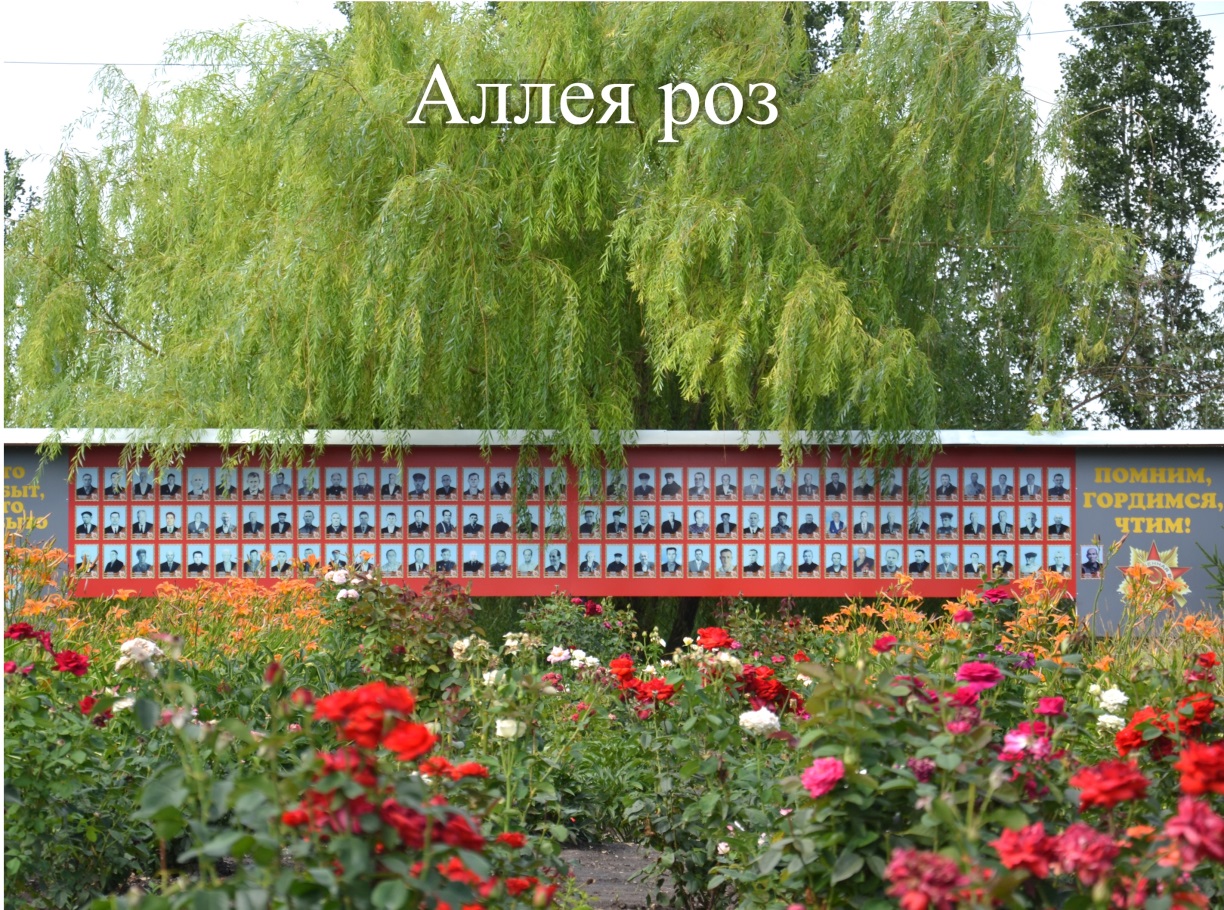 Уважаемые жители Знаменского муниципального образования.Одной из главных задач бюджетной политики является обеспечение прозрачности и открытости бюджетного процесса. Для привлечения большого количества граждан к участию в обсуждении вопросов формирования бюджета района и его исполнения разработан «Бюджет для граждан».«Бюджет для граждан» предназначен, прежде всего, для жителей, не обладающих специальными знаниями в сфере бюджетного законодательства. Информация «Бюджет для граждан» в доступной форме знакомит граждан с основными характеристиками бюджета Знаменского муниципального образования.Бюджетный процесс - ежегодное формирование и исполнение бюджета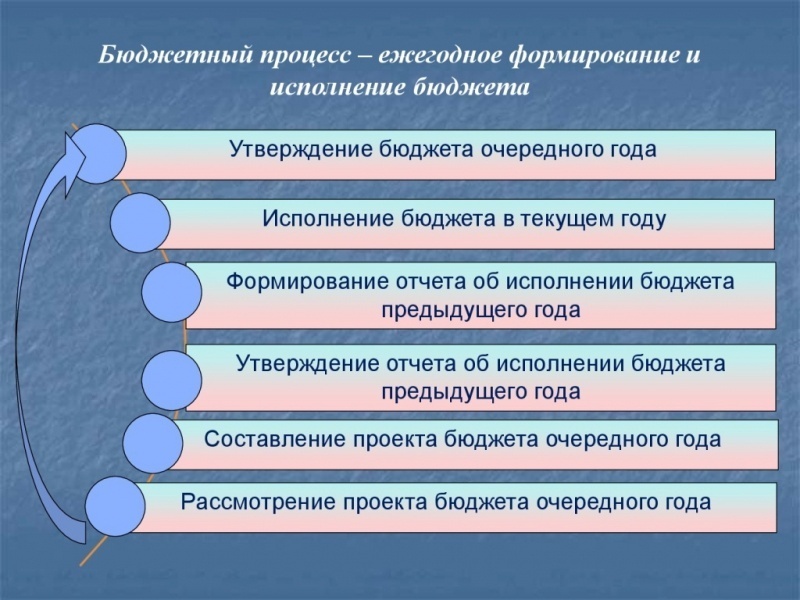 Что такое бюджет?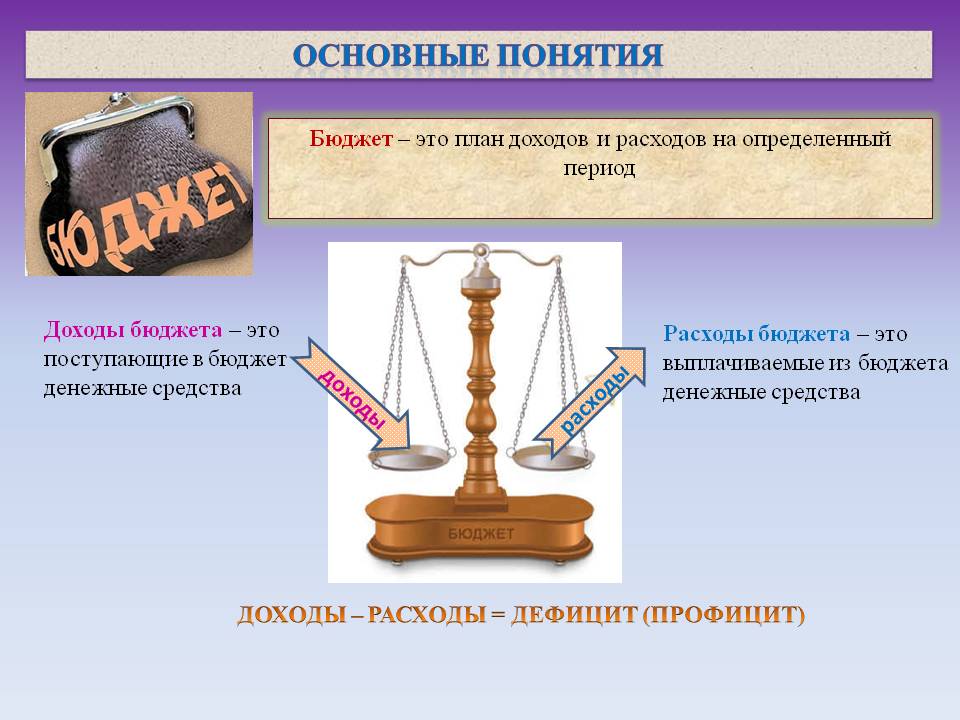 Бюджет Знаменского муниципального образования  тыс. руб.Зачем нужны бюджеты?Для выполнения своих задач муниципальному образованию необходим бюджет, который формируется за счет сбора налогов и безвозмездных поступлений направляемых на финансирование бюджетных расходов.Основныехарактеристикибюджет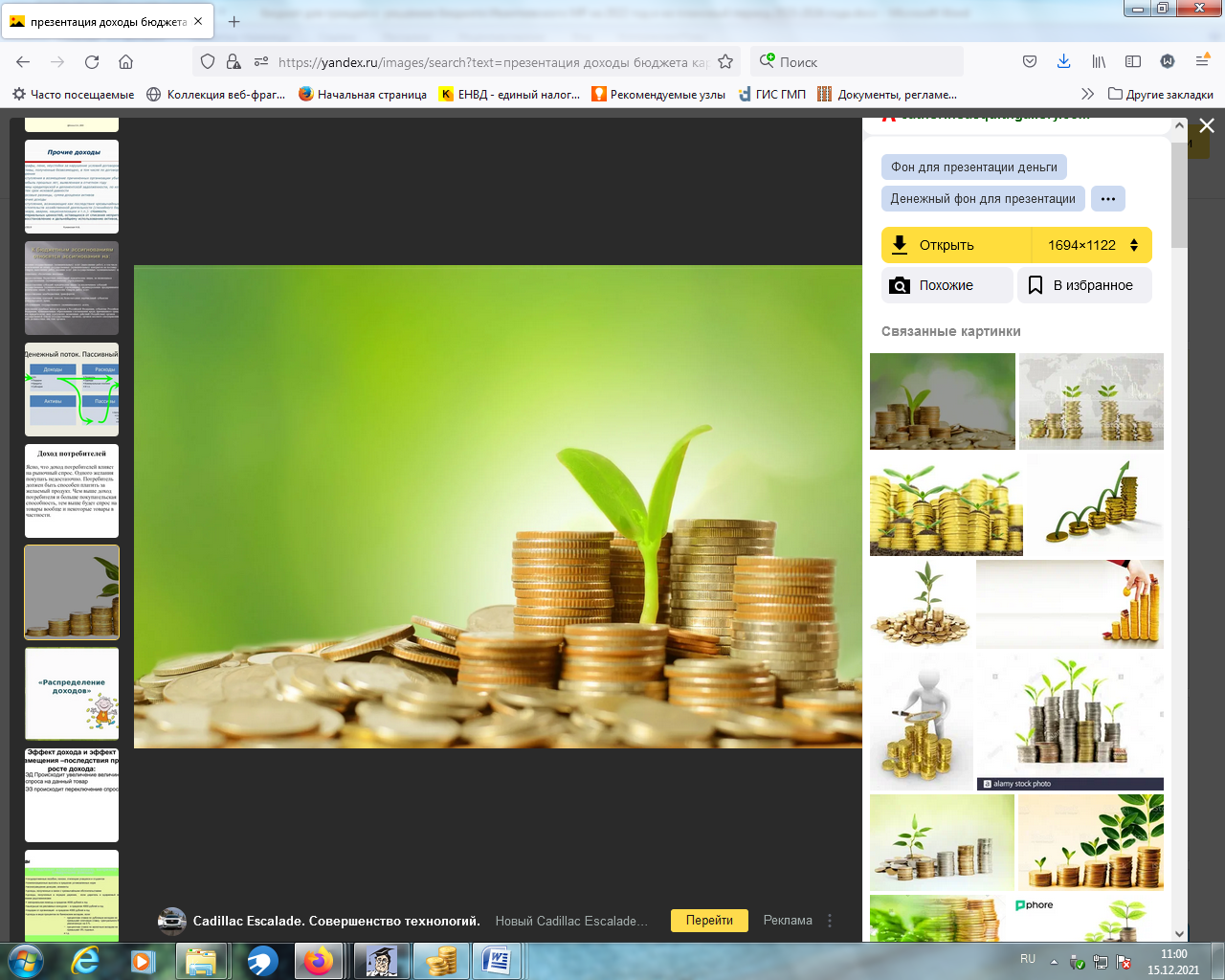 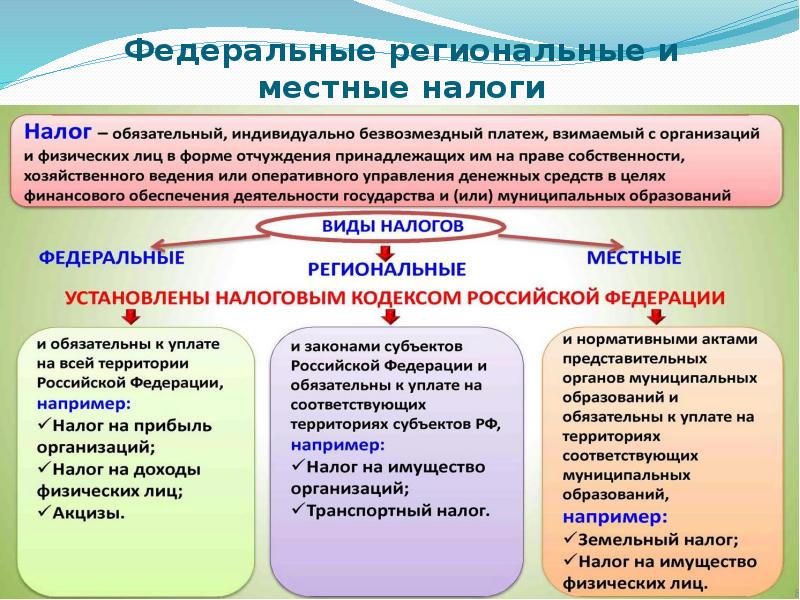 Налоги, зачисляемые в бюджет муниципального образования в 2024 годуСтруктура доходов бюджета Знаменского муниципального образования									тыс. руб.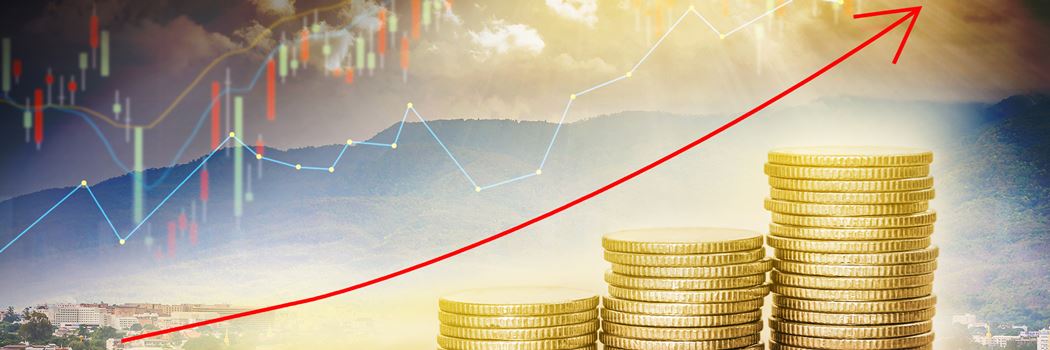 Доходы бюджета Знаменского муниципального образованияв расчете на 1 жителя( численность населения Знаменского муниципального образования на 01.01.2023г. 1514 человек) руб.	Доходная база бюджета по налоговым и неналоговым доходам сформирована на основании имеющегося доходного потенциала, с учётом показателей прогноза социально-экономического развития Знаменского муниципального образования на 2024 год и плановый период 2025 и 2026 годов.     Основными бюджетообразующими доходами бюджета муниципального образования  являются налог на доходы физических лиц, земельный налог и акцизы на нефтепродукты.РАСХОДЫ.Расходы бюджета – выплачиваемые из бюджета денежные средства.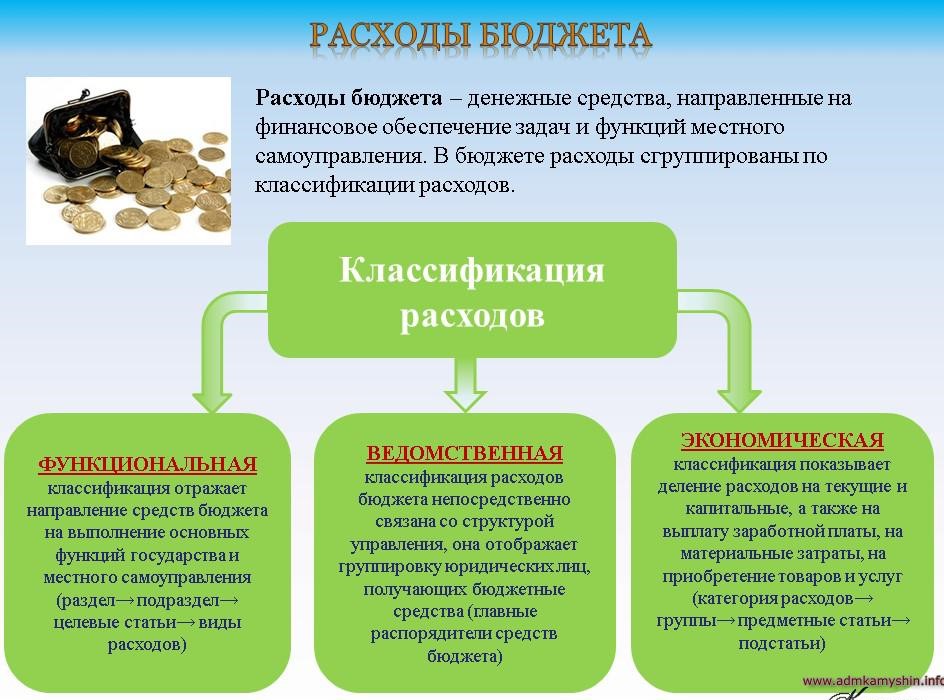 Расходы по основным функциям бюджета муниципального образования.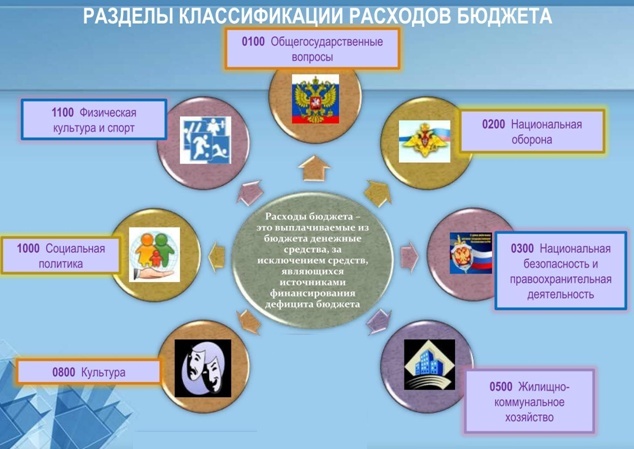 Структура расходов бюджета Знаменского муниципального образования по разделам в 2022-2026 годах.													%%Расходы бюджета Знаменского муниципального образования по основным разделам на душу населенияруб.	руб.Расходы бюджета Знаменского муниципального образования запланированы на 2024 год в сумме 8923,7 тыс. рублей, на 2025 год в сумме 4353,9 тыс. рублей, на 2026 год сумме 4416,3 тыс. руб. Общий объем и структура расходов представлена в следующей форме:  																								тыс.руб.Бюджетные ассигнования бюджета Знаменского муниципальногообразования по муниципальным программам 											тыс. руб.Планируемый объем муниципального долгаМуниципальный долг в Знаменском муниципальном образовании по состоянию на 01.01.2024г. – отсутствует.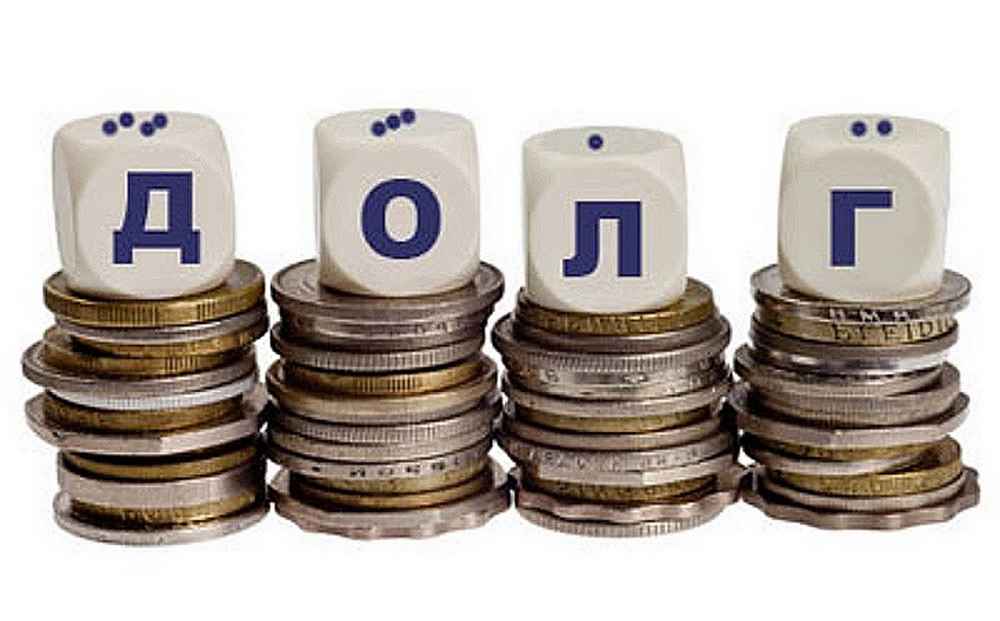 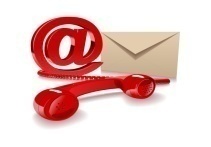 Контактная информация:        Адрес:  Саратовская область, Ивантеевский район, пос.Знаменка.                       График работы с 8-00 до 16-12, перерыв с 12-00 до 13-00.                      Телефоны  (8 84579 5-61-21)                       Тел.5-61-21  Глава Знаменского муниципального образования    Уколова И.Н.Электронная почта:   admznam@mail.ruПоказателиОтчет2022 годОценка 2023 годПланПланПланПоказателиОтчет2022 годОценка 2023 год 2024 год2025 год2026 годДоходы, в том числе9536,89338,38923,74458,94621,3Налоговые, неналоговые доходы4544,43420,63940,83975,94099,2Безвозмездные поступления4992,45917,74982,9483,0522,1Расходы, в том числе 12206,710242,88923,74458,94621,3Условно утвержденные105,0205,0Общегосударственные вопросы2998,63226,32441,92357,62314,6Национальная экономика5364,0      5929,45476,5954,61062,7Национальная оборона263,6288,1347,0383,5418,8Национальная безопасность и правоохранительная деятельность20,0Жилищно-коммунальное хозяйство3349,7562,4432,0432,0394,0Другие расходы228,3216,6226,2226,2226,2Баланс (доходы-расходы)(-)Дефицит или профицит(+)-2669,9-904,50,00,00,0Доходы бюджетаДоходы бюджетаДоходы бюджетаНалоговые доходыНеналоговые доходыБезвозмездные поступления- налог на доходы физических лиц- акцизы по нефтепродуктам- единый сельскохозяйственный налог - налог на имущество физических лиц- земельный налог- доходы от использования муниципального имущества- доходы от продажи материальных и нематериальных активов- штрафы за нарушение законодательства- прочие неналоговые доходы- дотации- субсидии- субвенции- иные межбюджетные трансфертыМежбюджетные трансферты - основной вид безвозмездных перечисленийНалог на доходы физических лицНалог на имущество физических лицЗемельный налог                   3 %                                    100 %                                      100 %                   3 %                                    100 %                                      100 %                   3 %                                    100 %                                      100 %Местный бюджет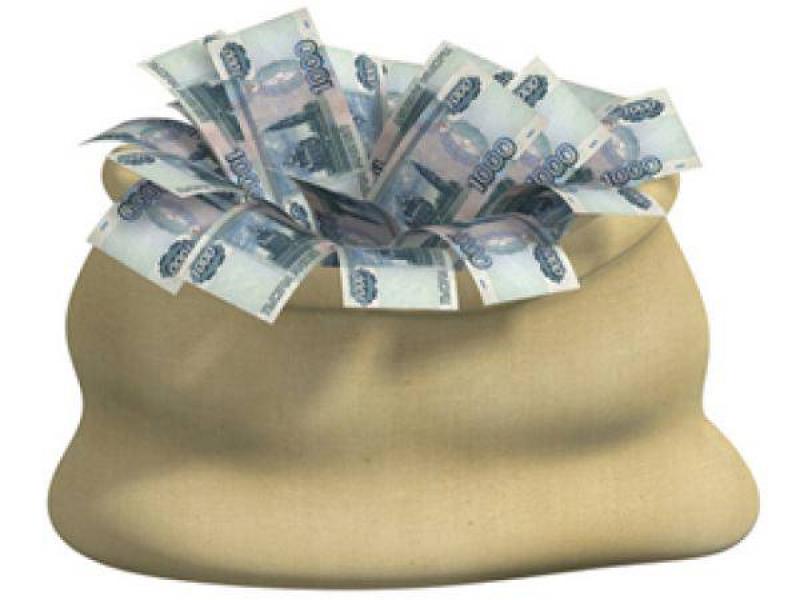 Местный бюджетМестный бюджетНаименование доходовОтчет2022 годОценка 2023 годПланПланПланНаименование доходовОтчет2022 годОценка 2023 год2024 год2025 год2026 годНалоговые доходы  всего:4373,93250,43940,83975,94099,2в том численалог на доходы физических лиц1228,11080,61411,81426,51441,4акцизы на нефтепродукты1159,11067,3934,5954,61062,7единый сельскохозяйственный налог210,0-29,514,715,015,3налог на имущество физических лиц134,8120,0352,1352,1352,1земельный налог1641,91012,01227,71227,71227,7Неналоговые доходы всего:170,5170,2в том числеарендная плата за земли169,5169,2штрафы, санкции и возмещение ущерба1,01,0Безвозмездные поступления всего:4992,45917,74982,9483,0522,1в том числедотации 81,889,693,999,5103,3субсидии4647,04605,04542,0субвенции263,6288,1347,0383,5418,8Иные межбюджетные трансферты935,0Итого доходов:9536,89338,38923,74458,94621,3Наименование доходовОтчет2022 годОценка 2023 годПланПланПланНаименование доходовОтчет2022 годОценка 2023 год2024 год2025 год2026 годДоходы всего, в том числе:6299,06168,05894,02945,03052,0налоговые  и неналоговые доходы3002,02259,02603,02626,02707,0безвозмездные поступления3297,03909,03291,0319,0345,0РазделНаименованиеОтчет2022 гОценка 2023 гПланПланПланРазделНаименованиеОтчет2022 гОценка 2023 г 2024 г2025 г2026 гВсего10010010010010001Общегосударственные вопросы24,531,527,454,252,402Национальная оборона2,22,83,98,89,503Национальная безопасность и правоохранительная деятельность0,204Национальная экономика44,057,961,421,924,105Жилищно-коммунальное хозяйство27,55,54,89,98,908Культура и кинематография0,20,10,20,110Социальная политика1,72,02,55,05,0РазделПоказательОтчет2022 годОценка 2023 годПланРазделПоказательОтчет2022 годОценка 2023 год 2024 г2025г2026г01Содержание работников органов местного самоуправления1953,502130,971612,941557,21528,7905Жилищно-коммунальное хозяйство2182,24371,46285,33285,33260,2308Культура, кинематография14,003,33,33,33,310Социальная политика139,76146,10146,10146,10Итого расходы местного бюджета7952,236765,395894,122845,762916,97РасходыОтчет2022 годОценка 2023 годПланПланПланРасходыОтчет2022 годОценка 2023 год 2024г2025г2026гОбщегосударственныевопросы2998,63226,32442,02357,62314,6Национальная оборона263,6288,1347,0383,5418,8Национальная безопасность и правоохранительная деятельность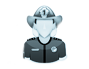 20,0Национальная экономика5364,05929,45476,5954,61062,7Жилищно-коммунальное хозяйство3349,7562,4432,0432,0394,0Культура, кинематография21,55,05,05,05,0Социальная политика206,8211,6221,2221,2221,2ИТОГО расходов:12206,710242,88923,74353,94416,3НаименованиеПланПланПланНаименование 2024 год 2025 год2026 годМуниципальная программа «Развитие Знаменского муниципального образования Ивантеевского муниципального района Саратовской области»5913,51391,61461,7Подпрограмма «Развитие автомобильных дорог общего пользования местного значения в границах населенных пунктов Знаменского  муниципального образования»5476,5954,61062,7Подпрограмма «Благоустройство»432,0432,0394,0Подпрограмма "Обеспечение культурного досуга жителей муниципального образования»5,05,05,0Вид долгового обязательстваНа 01.01.2025г.На 01.01.2025г.На 01.01.2026г.На 01.01.2026г.На 01.01.2026г.На 01.01.2027г.На 01.01.2027г.На 01.01.2027г.Вид долгового обязательстваСумма,           тыс. рублейУдельный вес, в%Удельный вес, в%Сумма,           тыс. рублейУдельный вес, в%Удельный вес, в%Сумма,           тыс. рублейУдельный вес, в%Вид долгового обязательстваСумма,           тыс. рублейУдельный вес, в%Удельный вес, в%Сумма,           тыс. рублейУдельный вес, в%Удельный вес, в%Сумма,           тыс. рублейУдельный вес, в%Бюджетные кредиты из районного бюджета--------Кредиты от кредитных организаций--------Всего:--------